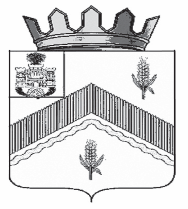 РОССИЙСКАЯ  ФЕДЕРАЦИЯОРЛОВСКАЯ    ОБЛАСТЬАДМИНИСТРАЦИЯ ЗАЛЕГОЩЕНСКОГО РАЙОНАПОСТАНОВЛЕНИЕ          10 июня 2020г.____	                                                             № 177 пос. ЗалегощьО внесении изменений в постановление администрации Залегощенского районаот 15 сентября 2014 года № 480 «Об организации питания обучающихся в образовательных организациях Залегощенского района с 1 сентября 2014года» В соответствии с Постановлением Правительства Российской Федерации 14 февраля 2017 года № 181 от «О Единой государственной информационной  системе социального обеспечения» администрация Залегощенского район п о с т а н о в л я е т:1. Пункт 1 постановления администрации Залегощенского района       от 15 сентября 2014 года № 480 «Об организации питания обучающихся в образовательных организациях Залегощенского района с 1 сентября 2014 года» изложить в новой редакции: «Организовать с 1 сентября 2014 года двухразовое питание учащихся из расчёта 40 рублей в день на одного обучающегося с учётом средств местного бюджета.Питанием обеспечиваются все обучающиеся, посещающие образовательные организации. Компенсация за пропущенные дни не выдаётся.Общеобразовательные учреждения Залегощенского  района Орловской области обеспечивают представление информации о факте установления выплаты средств на организацию питания обучающихся в образовательных организациях Залегощенского района, а также о сроках её выплаты и размере посредством использования Единой государственной информационной системы социального обеспечения (далее – ЕГИССО), и в соответствии с форматами, установленными оператором ЕГИССО. Информацию о факте выплаты  средств на организацию питания обучающихся в образовательных организациях Залегощенского района заявитель может получить в личном кабинете в федеральной государственной информационной системе "Единый портал государственных и муниципальных услуг (функций)" или в ЕГИССО».2.  Контроль над  исполнением настоящего постановления возложить на  заместителя Главы администрации Залегощенского района Щукину О.В. Глава района                                                        В.Н. Брежнев